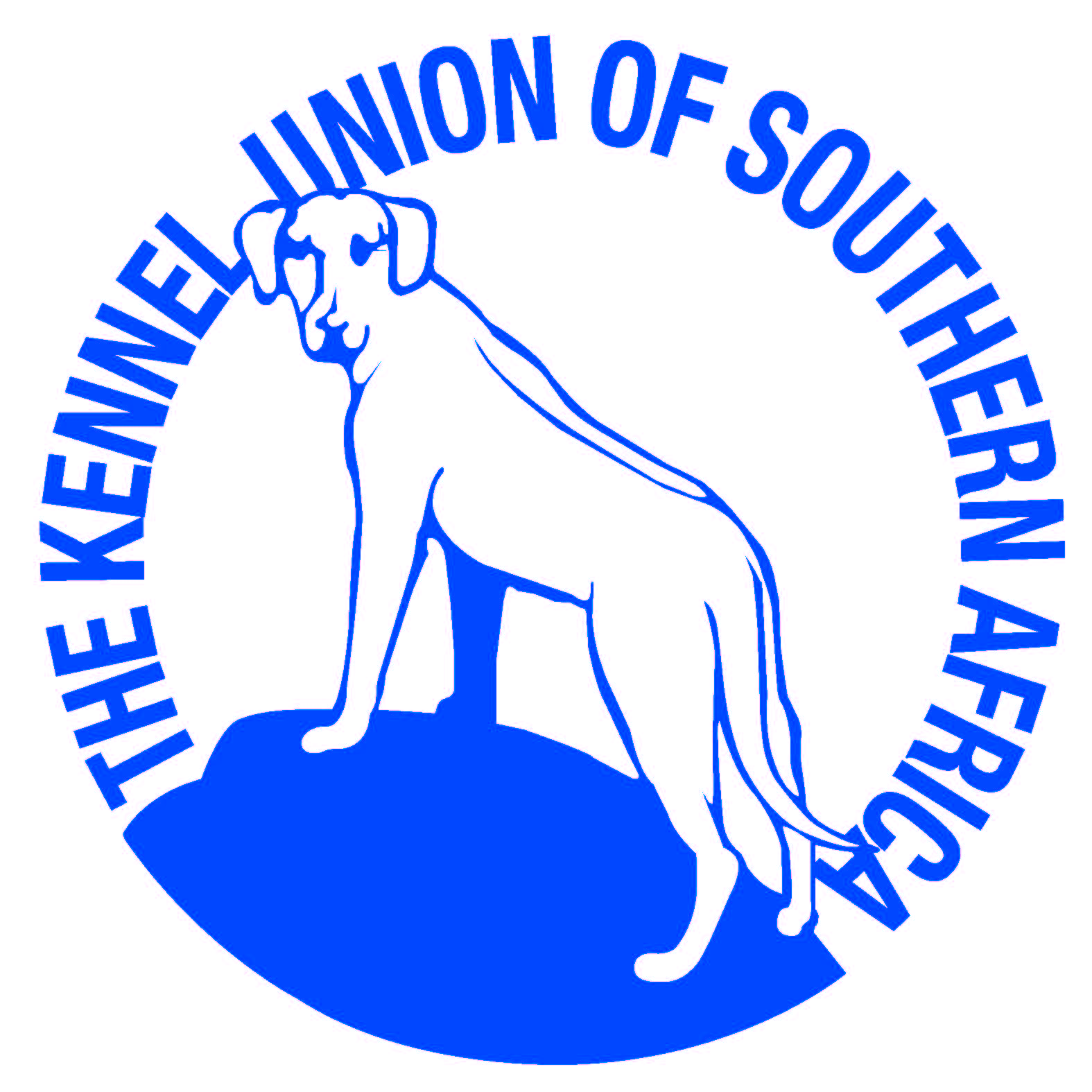 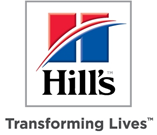                            CAPE GUNDOG CLUBNON-CHAMPIONSHIP SHOWVENUE : SUNSHINE PET RESORT
PROTEA ROAD, KLAPMUTSCANINE GOOD CITIZEN: FRIDAY 28 MAY 2021, 11am
BREED: SUNDAY 30 May 2021, 11amNotice to all ExhibitorsAll Exhibitors/Handlers are personally responsible for the control of their dogs at all times and shall be personally liable for any claims which may be made in respect of injuries which may arise or be caused by their dogs.Breeds will be judged in alphabetical order as listed in Appendix A of Schedule 2 of the KUSA constitution.  Bitches in season are permitted. The mating of bitches within the precincts of the show is forbidden.Conditions attracting immediate disqualification are set out in Regulations 7 & 31 of Schedule 3.Champions that have been gazette by KUSA WILL NOT be eligible for BOB and MAY NOT enter an unrestricted class.Baby Puppy, Veterans and Champions WILL NOT compete for BOB, but will go forward to the various stakes.RIGHT OF ADMISSION RESERVEDOFFICE BEARERS:Chairman         : Richard Hacking            Secretary/Treasurer : Joan WhittinghamVice Chairman: Rowena Wonfor             Enquiries                 : Diane HackingSHOW MANAGER:

COVID-19 COMPLIANCE OFFICER:DIANE HACKING        VET ON CALL: STELLENBOSCH ANIMAL HOSPITALRICHARD HACKING   DEPUTY: MARGARET ROSEJUDGES:BREED:                                JUANITA VAN HEERDEN 
CANINE GOOD CITIZEN: JOHNNY DE ABREU MARQUESSTEWARDS:BREED: LUCY PIO / CANINE GOOD CITIZEN: NATALIE NISSENENTRIES & ENQUIRIES:Joan Whittingham: 083-3889880 Email: wham@iafrica.com All Email entries must be accompanied by a deposit slip with surname as reference.
Email entries:  close 21 May 2021
R50 per dog per class, Members R45 per dog per class.
Canine Good Citizen: R120 Email Entries only.
Judging Friday 28 May 2021 at 11am.Breed entries on the day (30 May 2021):  Accepted between  9.30am – 10.30am.
R60 per dog per class, Members R50 per dog per class..
Challenges: R30 per challenge Members FREE
Please complete the Covid-19 disclaimer form, for each person on the show day                     and hand it in at the entrance gate.
Masks must be worn and social distancing practiced at all times.
Please make note of the number of people attending the show on the entry form. 
Please use the latest KUSA Official Show Entry form dated 01.01.2021.The Club reserves the right replace the Judge should the need arise.BANKING DETAILS:Standard Bank, Blue Route Centre, TOKAI, Account No: 07 202 4968   Branch Code: 025 609BREED CLASSES:BABY PUPPY : MINOR PUPPY : PUPPY : JUNIOR : GRADUATE :SA BRED : VETERAN : OPEN : CHAMPIONSTAKES:BABY PUPPY, PUPPY, JUNIOR, VETERAN, CHAMPION CHALLENGES:MEMBERS, GRAND VETERANS (OVER 10YEARS), DOG FANCY DRESS.JUDGING ORDER :BABY PUPPY, PUPPY, JUNIOR, VETERAN, CHAMPION, BEST IN SHOW, 
MINI GRAND, MEMBERS, GRAND VETERAN. DOG FANCY DRESS.  CATERING:Catering is available all day. Snacks and Refreshments  will be available after the show.